Die Kindertagesstätte Kieselstein bietet eine sorgfältige, nach fundierten pädagogischen Kenntnissen ausgerichtete, familienergänzende Betreuung für Kinder an. In einer Atmosphäre von 
Geborgenheit und Vertrauen werden in einer altersdurchmischten Gruppe 16 Kinder betreut, begleitet und gefördert.Bist du Schulabgängerin oder Schulabgänger?Suchst du eine Zwischenlösung oder möchtest du Berufserfahrung sammeln?Dann ist diese Praktikumstelle genau richtig für dich!Wir suchen per 1. August 2020 eine motivierte und fröhliche Persönlichkeit alsPraktikantin oder Praktikant
(Fachperson Betreuung, Fachrichtung Kind)100 StellenprozenteDu begleitest unsere fröhliche Kinderschar während einem Jahr im Alltag und hilfst mit, abwechslungsreiche Stunden zu gestalten.Wir wünschen uns von dirFreude im Umgang mit Kindern verschiedenen AltersKreativität, Flexibilität und Ausdauerselbständige, zuverlässige und initiative ArbeitsweiseDu erhältst von unsEinblick in den Alltag einer KindertagesstätteMöglichkeit, Grundzüge der pädagogischen Arbeit mit Kindern zu erlernenMitarbeit in einem jungen TeamHast du Fragen? Unsere Kita-Leiterin, Frau Désirée Keller, T 071 370 04 71, erteilt dir gerne Auskunft. Spannende Informationen findest du auch auf www.kita-degersheim.ch.Wir freuen uns auf deine vollständige Bewerbung an: Gemeinde Degersheim, Personaldienst, Hauptstrasse 79, 9113 Degersheim oder per E-Mail an petra.hollenstein@degersheim.ch.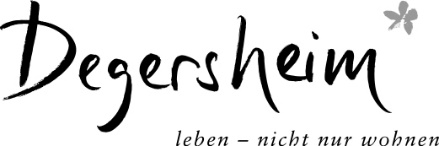 